Средство  массовой  информации для  опубликования   муниципальных  правовых  актови  иной  информационной информацииСпециальный   выпуск  №  152«25» мая  2022 годаУчреждено12.11.2007  года01.04.2022г. 12РОССИЙСКАЯ ФЕДЕРАЦИЯИРКУТСКАЯ ОБЛАСТЬМУНИЦИПАЛЬНОЕ ОБРАЗОВАНИЕ«КУЙТУНСКИЙ РАЙОН»КАРЫМСКОЕ МУНИЦИПАЛЬНЕ ОБРАЗОВАНИЕАДМИНИСТРАЦИЯПОСТАНОВЛЕНИО ПОДГОТОВКЕ К ЛЕСОПОЖАРНОМУ ПЕРИОДУ 2022 ГОДАВ соответствии со ст. 30 Федерального закона от 21.12.1994 г. № 69-ФЗ «О пожарной безопасности», ст. 20 Закона Иркутской области от 07.10.2008 г. № 78-оз «О пожарной безопасности в Иркутской области», Федерального закона № 131 от 06.10.2003 года «Об общих принципах организации местного самоуправления в Российской Федерации», Постановления Правительства Иркутской области от 14.03.2017 г. № 145-пп, руководствуясь Уставом муниципального образования Карымского сельского поселенияПОСТАНОВЛЯЮ:Главному специалисту администрации Карымского сельского поселения КорниенкоЕ.С. 1.Разработать и утвердить план мероприятий по очистке территорий с.Карымск, ст.Кимильтей от сухой растительности, особенно в пределах противопожарных расстояний от хозяйственных и жилых строений до лесных массивов.2.Разработать и утвердить план мероприятий по выполнению минерализованных полос шириной не менее 5 метров вдоль границ населенных пунктов с. Карымск, ст. Кимильтей с очисткой их от кустарников и от сухой растительности.3.Разработать и утвердить план мероприятий по подготовке к лесопожарному периоду 2022 года на территории МО «Карымское сельское поселение»;Глава Карымского муниципального образованияО.И.ТихоноваПодготовке к лесопожарному периоду 2022 года на территории МО «Карымское сельское поселение»01.04.2022г. 13РОССИЙСКАЯ ФЕДЕРАЦИЯИРКУТСКАЯ ОБЛАСТЬМУНИЦИПАЛЬНОЕ ОБРАЗОВАНИЕ«КУЙТУНСКИЙ РАЙОН»КАРЫМСКОЕ МУНИЦИПАЛЬНЕ ОБРАЗОВАНИЕАДМИНИСТРАЦИЯПОСТАНОВЛЕНИО МЕРОПРИЯТИЯХ ПО ЗАЩИТЕ НАСЕЛЁННЫХ ПУНКТОВ НА ТЕРРИТОРИИ КАРЫМСКОГО СЕЛЬСКОГО ПОСЕЛЕНИЯ ОТ ПЕРЕХОДА ЛЕСНЫХ, СТЕПНЫХ (ТРАВЯНЫХ) ПОЖАРОВ В ЖИЛОЙ СЕКТОРВ соответствии со ст. 30 Федерального закона от 21.12.1994 г. № 69-ФЗ «О пожарной безопасности», ст. 20 Закона Иркутской области от 07.10.2008 г. № 78-оз «О пожарной безопасности в Иркутской области», Федерального закона № 131 от 06.10.2003 года «Об общих принципах организации местного самоуправления в Российской Федерации», Постановления Правительства Иркутской области от 31 марта 2022 г. № 244-пп, с целью подготовки к весенне-летнему пожароопасному периоду 2022 г., для своевременного реагирования на возникающие загорания и пожары, в целях защиты населённых пунктов от перехода лесных, степных (травяных) пожаров в жилой сектор,  руководствуясь Уставом муниципального образования Карымского сельского поселенияПОСТАНОВЛЯЮ:1.Организовать круглосуточное дежурство добровольных пожарных формирований, имеющихся на территории Карымского сельского поселения и разработать график дежурств (Приложение № 1)2.Определить ответственных лиц на весенне-летний пожароопасный период 2022 г. (Приложение № 2).3.Определить количество водовозной техники привлекаемой на тушение пожара, загораний, проверить исправность. (Приложение № 3)4.Определить количество инженерной техники привлекаемой на тушение пожара для осуществления противопожарного разрыва (Приложение № 3)5.Проверить источники наружного противопожарного водоснабжения, откорректировать списки (Приложение № 4)Контроль за выполнением настоящего постановления оставляю за собой.Глава Карымского муниципального образованияО.И.ТихоноваПриложение №1К постановлению главы Карымского МО№13 от 01.04.2022г.Утверждаю глава Карымского МО_______________Тихонова О.И.График круглосуточного дежурства добровольных пожарных формирований, имеющихся на территории Карымского сельского поселения на весенне-летний пожароопасный период 2022 г. с 01.04.2022 г. по 01.09.2022 г.Приложение №2К постановлению главы Карымского МО№13 от 01.04.2022г.Утверждаю глава Карымского МО_______________Тихонова О.И.Список ответственных лиц на территории Карымского муниципального образования на весенне-летний пожароопасный период 2022 г. с 01.04.2022 г. по 01.09.2022 г.Приложение №3К постановлению главы Карымского МО№13 от 01.04.2022г.Утверждаю глава Карымского МО_______________Тихонова О.И.Сведения о наличии на территории Карымского муниципального образования инженерной техники (и средств её транспортировки), техники предназначенной для подвоза воды и техники приспособленной для целей пожаротушения в 2022 г.Приложение №4К постановлению главы Карымского МО№13 от 01.04.2022г.Утверждаю глава Карымского МО_______________Тихонова О.И.Водонапорные башни (скважины), пирсы по Карымского сельскому поселению(по состоянию 01.04.2022 г.)01.04.2022г. 14РОССИЙСКАЯ ФЕДЕРАЦИЯИРКУТСКАЯ ОБЛАСТЬМУНИЦИПАЛЬНОЕ ОБРАЗОВАНИЕ«КУЙТУНСКИЙ РАЙОН»КАРЫМСКОЕ МУНИЦИПАЛЬНЕ ОБРАЗОВАНИЕАДМИНИСТРАЦИЯПОСТАНОВЛЕНИО СОЗДАНИИ КОМИССИИ ПО ПРЕДУПРЕЖДЕНИЮ И ЛИКВИДАЦИИ ЧРЕЗВЫЧАЙНЫХ СИТУАЦИЙ И ОБЕСПЕЧЕНИЮ ПОЖАРНОЙ БЕЗОПАСНОСТИ НА ТЕРРИТОРИИ КАРЫМСКОГО МУНИЦИПАЛЬНОГО ОБРАЗОВАНИЯВо исполнении Федерального закона «О гражданской обороне» от 12.02.1998 года № 28 _ФЗ, в целях заблаговременной, организационной подготовки загородной зоны к приему и размещению эвакуируемого населения,1.Создать комиссию по ЧС Карымского МО в составе 10 человек1.1.Тихонова Ольга Ивановна - Глава Карымского муниципального образования;1.2.Корниенко Евгений Сергеевич – главный специалист администрации Карымского сельского поселения;1.3.Труфанова Елена Владимировна - учитель по ОБЖ МКОУ Карымской СОШ;1.4.Батурина Людмила Петровна – специалист администрации Карымского сельского поселения;1.5.Федоров Владимир Иванович – начальник ЛПС-3 Карымского лесхоза;1.6.Синицина Оксана Викторовна – директор МКУК КСКЦ; 1.7.Николаенко Олег Сергеевич - электромонтер по обслуживанию и ремонту электрооборудования;1.8.Капориков Леонид Андреевич – водитель пожарного автомобиля.1.9.Сахаровский Денис Олегович – депутат Карымского сельского поселения.1.10.Куцаков Александр Александрович – водитель в администрации Карымского сельского поселения.2.Комиссия возглавляется главой Карымского муниципального образования Тихоновой О.И., являющимся ее председателем.3.Главному специалисту Корниенко Е.С. - отработать документы КЧС.4.Постановление вступает в силу с момента его подписания.5.Контроль оставляю за собой.Глава Карымского муниципального образованияО.И.ТихоноваУтверждено постановлениемглавы администрацииКарымского муниципальногообразования от «01» апреля 2022 года №14Положениео комиссии по предупреждению и ликвидации чрезвычайных ситуацийи обеспечению пожарной безопасности на территории Карымского муниципального образования 1.Общие положения1.1.Комиссия по предупреждению и ликвидации чрезвычайных ситуаций и обеспечению пожарной безопасности «Карымского сельского поселения» (далее – комиссия) является координационным органом, образованным для обеспечения согласованности действий администрации района, государственных и иных организаций в целях реализации единой государственной политики в области предупреждения и ликвидации чрезвычайных ситуаций природного и техногенного характера (далее — чрезвычайные ситуации), обеспечения пожарной безопасности, организации и проведения мероприятий антитеррористической направленности.1.2.КЧС и ПБ руководствуется в своей деятельности Конституцией Российской Федерации, федеральными конституционными законами, федеральными законами, указами и распоряжениями Президента Российской Федерации, постановлениями и распоряжениями Правительства Российской Федерации, губернатора области, и настоящим Положением.1.3.Комиссия осуществляет свою деятельность под руководством главы администрации поселения.1.4.Постоянно действующим органом управления при комиссии (штабом) является - орган, специально уполномоченный решать задачи в области гражданской обороны и задачи по предупреждению и ликвидации чрезвычайных ситуаций - (далее - штаб).1.5.Мероприятия по предупреждению и ликвидации ЧС финансируются из бюджета поселения.Порядок материального и технического обеспечения определяется администрацией поселения. Для финансирования мероприятий по предупреждению и ликвидации чрезвычайных ситуаций, обеспечению пожарной безопасности используются средства бюджета, а также могут использоваться отчисления страховых компаний.2.Основные задачи КЧС и ПБОсновными задачами КЧС и ПБ являются:-разработка мер по реализации единой государственной политики в области предупреждения и ликвидации чрезвычайных ситуаций и обеспечения пожарной безопасности на территории и объектах района;-обеспечение согласованности действий сил и служб района при решении вопросов в области предупреждения и ликвидации чрезвычайных ситуаций и обеспечения пожарной безопасности;-координация деятельности районных служб по предупреждению и пресечению террористических актов, а также выявлению и устранению причин и условий, способствующих подготовке и реализации террористических актов;-контроль за созданием резервов финансовых и материальных средств для ликвидации ЧС на объектах экономики района, их учет;3.Функции КЧС и ПБКЧС и ПБ с целью выполнения возложенных на нее задач осуществляет следующие функции:рассматривает в пределах своей компетенции вопросы в области предупреждения и ликвидации чрезвычайных ситуаций и обеспечения пожарной безопасности;-вносит в установленном порядке главе администрации поселения предложения по вопросам предупреждения и ликвидации чрезвычайных ситуаций и обеспечения пожарной безопасности на территории поселения;-разрабатывает предложения по совершенствованию нормативных правовых актов главы администрации поселения в области предупреждения и ликвидации чрезвычайных ситуаций и обеспечения пожарной безопасности;-рассматривает прогнозы чрезвычайных ситуаций на территории поселения, организует разработку и реализацию мер, направленных на предупреждение и ликвидацию чрезвычайных ситуаций и обеспечение пожарной безопасности;-участвует в разработке целевых и научно-технических программ в области предупреждения и ликвидации чрезвычайных ситуаций и обеспечения пожарной безопасности и готовит предложения по их реализации;-разрабатывает предложения по развитию и обеспечению функционирования районного звена ТП РСЧС;-руководит ликвидацией чрезвычайных ситуаций местного уровня;-участвует в подготовке ежегодного государственного доклада о состоянии защиты населения и территории Карымского сельского поселения от чрезвычайных ситуаций;-анализирует информацию о состоянии терроризма и тенденции его развития на территории района;-вырабатывает предложения по совершенствованию нормативно правовой базы главы администрации района в области борьбы с терроризмом.4.Основные права КЧС и ПБКЧС и ПБ в пределах своей компетенции имеет право:-запрашивать у надзорных органов необходимые материалы и информацию;-заслушивать на своих заседаниях руководителей администрации района, организаций и общественных объединений;-привлекать для участия в своей работе представителей государственных надзорных органов, организаций и общественных объединений по согласованию с их руководителями;-создавать рабочие группы из числа представителей заинтересованных организаций по направлениям деятельности комиссии, определять полномочия и порядок работы этих групп;-вносить в установленном порядке предложения главе администрации района для подготовки постановлений по вопросам предупреждения и ликвидации чрезвычайных ситуаций и обеспечения пожарной безопасности.5.Состав комиссии по ЧССостав КЧС и ПБ утверждается распоряжением главы администрации муниципального образования. Комиссия возглавляется главой муниципального образования, являющимся ее председателем.В состав КЧС и ПБ входят руководители органов управления и хозяйствующих субъектов поселения. Ведущий специалист по делам ГО и ЧС района может является заместителем председателя комиссии.Для работы в очаге чрезвычайной ситуации может создаваться и возглавлять работы на месте, оперативная группа КЧС и ПБ.6.Порядок работы КЧС и ПБКЧС и ПБ осуществляет свою деятельность в соответствии с планом, принимаемым на заседании КЧС и ПБ и утверждаемым ее председателем.Заседания КЧС и ПБ проводятся по мере необходимости, но не реже одного раза в квартал.Подготовка материалов к заседанию комиссии осуществляется членами КЧС, в ведении которых находятся вопросы повестки дня.Материалы должны быть представлены секретарю КЧС не позднее 3 дней до проведения заседания.Заседания КЧС проводит председатель или по его поручению один из его заместителей.Заседание КЧС считается правомочным, если на нем присутствуют не менее половины ее членов.Члены КЧС принимают участие в ее заседаниях без права замены. В случае отсутствия члена КЧС на заседании он имеет право представить свое мнение по рассматриваемым вопросам в письменной форме.Решения КЧС принимаются простым большинством голосов присутствующих на заседании членов КЧС. В случае равенства голосов решающим является голос председателя КЧС.Решения КЧС оформляются в виде протоколов, которые подписываются председателем КЧС или его заместителем, председательствующим на заседании, а при необходимости - в виде проектов распоряжений и постановлений главы (администрации) района.Оповещение членов КЧС при возникновении аварий, катастроф или стихийных бедствий осуществляется по решению председателя КЧС (его заместителей) через дежурно-диспетчерскую службу района по специально разработанным схемам.Представление отчетов и донесений в вышестоящие комиссии по ЧС осуществляется в сроки и объемах, определяемых табелем срочных донесений.Подготовка проектов отчетов и донесений возлагается на секретаря КЧС.7.Порядок работы штаба.При возникновении чрезвычайной ситуации штаб преобразуется в оперативный штаб по ликвидации чрезвычайной ситуации (далее - оперативный штаб).Председатель комиссии осуществляет руководство по вопросам ликвидации чрезвычайной ситуации через оперативный штаб.Штаб возглавляется первым заместителем главы поселения, руководителя объекта.8.Режимы функционирования КЧС8.1.Порядок функционирования КЧС вводится ее председателем и осуществляется в режимах:-режим повышенной готовности;-режим чрезвычайной ситуации.8.2.В режиме повседневной деятельности работа КЧС организуется на основании годового плана работы. По мере необходимости проводятся заседания комиссии, которые оформляются протоколом. Мероприятия, проводимые КЧС, направлены на:-осуществление наблюдения за состоянием окружающей природной среды, обстановкой на потенциально опасных объектах и прилегающих к ним территориях;-планирование и выполнение мероприятий по предупреждению ЧС, обеспечению безопасности и защиты населения, сокращению возможных потерь и ущерба, а также по повышению устойчивости функционирования объектов экономики в чрезвычайных ситуациях;-совершенствование подготовки органов управления, сил и средств звена ТП РСЧС к действиям при чрезвычайных ситуациях, организация подготовки населения способам защиты и действиям в ЧС;-контроль за созданием и восполнением резервов финансовых и материальных ресурсов для ликвидации ЧС;8.3. В режиме повышенной готовности проводится оповещение и сбор КЧС, оценивается обстановка, заслушиваются предложения, принимается решение по сложившейся обстановке и доводится до исполнителей. Дополнительно проводится:-формирование (при необходимости) оперативной группы для выявления причин ухудшения обстановки непосредственно в районе бедствия, выработке предложений по ее нормализации;-организуется круглосуточное дежурство руководящего состава КЧС (при необходимости);-усиление наблюдения за состоянием окружающей среды, обстановки на потенциально опасных объектах и прилегающих к ним территориях, прогнозирование возможности возникновения ЧС и их масштабов;-принятие мер по защите населения и окружающей среды, обеспечению устойчивого функционирования объектов;-приведение в состояние готовности сил и средств для ликвидации ЧС, уточнение планов их действий и выдвижения (при необходимости) в район предполагаемой ЧС;-развертывание и подготовка к работе ПУ (ЗПУ).8.4.В режиме чрезвычайной ситуации проводится оповещение и сбор КЧС, на место ЧС высылается оперативная группа, оценивается обстановка, заслушиваются предложения по сложившейся обстановке, принимается решение и доводится до исполнителей. Мероприятия, проводимые КЧС в режиме чрезвычайной ситуации, направлены на:-организацию защиты населения;-определению границ зоны ЧС;-организацию ликвидации ЧС;-организацию работ по обеспечению устойчивого функционирования объектов экономики, первоочередному жизнеобеспечению пострадавшего населения;-осуществление непрерывного наблюдения за состоянием окружающей среды в зоне ЧС, за обстановкой на аварийных объектах и прилегающих к ним территориях.УтверждаюПредседатель КЧС и ОПБТихонова О.И. ___________01.04.2022 г.ПЛАНработы комиссии по предупреждению и ликвидации чрезвычайных ситуаций и обеспечению пожарной безопасности МО Карымского сельского поселения на 2022 г.Январь 2022 г.1.Уточнение плана работы по предупреждению и ликвидации ЧС на 2022 год.2.Проверка пожарной безопасности на объектах жилого сектора, на объектах социального значения Карымского сельского поселения и проведение комплекса мероприятий направленных на недопущение пожаров на объектах жилого сектора, на объектах социального значения в 2022 году.3.Проверка безопасности на водных объектах Карымского сельского поселения и проведение комплекса мероприятий направленных на выявление несанкционированных ледовых переправ, и недопущение их использования в 2022 году.Февраль – Март 2022 г.1.Тренировка по оповещению и сбору членов КЧС.2.О подготовке и готовности населенных пунктов, подверженных подтоплению к прохождению весеннего паводка (проведение ТО маломерных судов, задействованных для обеспечения безопасности населения) в 2022 году.3.Проверка готовности эвакоприёмных пунктов к приёму эвакуируемого населения из зоны стихийного бедствия (наводнение, лесные пожары).4.О подготовке и готовности населенных пунктов, к прохождению весенне-летнего пожароопасного периода 2022 года в рамках проведения профилактических мероприятий.Апрель 2022 г.1.Состояние дел в области ГО, предупреждение и ликвидации лесных пожаров на территории Карымского муниципального образования. 2.Совещания с лесопользователями, предпринимателями, руководителями организаций, арендаторами о ходе подготовки к пожароопасному сезону 2022 года.Май 2022 г.1.Подведение итогов отопительного сезона   2021 – 2022 гг. и задачи органов ЖКХ при подготовке к новому отопительному сезону2.Проверка состояния готовности объектов социального значения в населённых пунктах по Карымскому сельскому поселению к пожароопасному периоду 2022 года.Июнь – Июль 2022 г.1.Тренировка по оповещению и сбору членов КЧС и ОПБ.2.Обучение населения действиям в условиях угрозы или возникновения ЧС, пожаров лесных, бытовых.Август 2022 г.1.О мероприятиях, направленных на подготовку к пожароопасному периоду 2023 года.2.О подготовке объектов социальной сферы к работе в зимних условиях 2022 -2023 гг.3.О состоянии пожарной безопасности на объектах образования (школы, детские сады) в рамках проведения сезонных профилактических работ.4.О состоянии наружного противопожарного водоснабжения на территории Карымского сельского поселения по результатам осенне-зимней проверки.5.О готовности объектов теплоснабжения к отопительному сезону 2022-2023 гг.Сентябрь 2022 г.1.Решение вопросов о готовности к отопительному сезону 2022 - 2023 г.г. в муниципальном образовании «Карымское сельское поселение».2.О готовности к устойчивому снабжению объектов обеспечения товарами первой необходимости населения, ЖКХ и населения поселения электроэнергией, топливом, водой.3.О создании резервов финансовых и материальных ресурсов.Октябрь 2022 г.1.Об организации работы по обеспечению охраны жизни и здоровья людей на водных объектах в зимний период 2022-2023 г.г. на территории Карымского сельского поселения. Декабрь 2022 г.1.О готовности к проведению Новогодних и Рождественских праздников учреждений культуры и учреждений образования.2.Подведение итогов по осуществлению мероприятий ГО и ЧС, обеспечению пожарной безопасности на 2022 год и постановка задач на 2023 год.01.04.2022г.15РОССИЙСКАЯ ФЕДЕРАЦИЯИРКУТСКАЯ ОБЛАСТЬМУНИЦИПАЛЬНОЕ ОБРАЗОВАНИЕ«КУЙТУНСКИЙ РАЙОН»КАРЫМСКОЕ МУНИЦИПАЛЬНЕ ОБРАЗОВАНИЕАДМИНИСТРАЦИЯПОСТАНОВЛЕНИО МЕРАХ ПО ПРЕДУПРЕЖДЕНИЮ ПОЖАРОВ И ОРГАНИЗАЦИИ ИХ ТУШЕНИЯ В ВЕСЕННЕ-ЛЕТНИЙ ПОЖАРООПАСНЫЙ ПЕРИОД 2022 ГОДА НА ТЕРРИТОРИИ КАРЫМСКОГО МУНИЦИПАЛЬНОГО ОБРАЗОВАНИЯВ соответствии со ст.19,34,37,38 Федерального Закона № 69 от 21.12.1994 г. «О пожарной безопасности», ФЗ № 131 от 16.09.03 г. «Об общих принципах организации местного самоуправления в Российской Федерации, в целях обеспечения противопожарных требований в весеннее-летний пожароопасный период 2022 г. на территории Карымского муниципального образования, Уставом Карымского муниципального образованияПОСТАНОВЛЯЮ:1.Главному специалисту администрации Карымского сельского поселения Корниенко Е.С. разработать план мероприятий по предупреждению пожаров и организации их тушения в весеннее-летний пожароопасный период 2022 года.2.В связи с угрозой распространения пожаров в весеннее-летний пожароопасный период запретить жителям Карымского муниципального образования пожог сухой травы, стерни, мусора и отходов производства. Запрещается разводить костры в лесу и на берегах водоемов, в местах не оборудованных согласно правилам пожарной безопасности. Запрещается выжигание покосов.3.Руководителям предприятий независимо от форм собственности, сельскохозяйственных организаций, главам крестьянских (фермерских) хозяйств издать приказы о назначении ответственных лиц за противопожарные мероприятия на каждом объекте, запретить проведение неконтролируемых сельскохозяйственных палов, провести мероприятия по противопожарному опахиванию полей, примыкающих к землям лесного фонда, на пожароопасный период установить дежурство руководящего состава предприятий, создать запас ГСМ.4.Директору МКОУ Карымская СОШ в базовой школе, заведующей МКДОУ «Детский сад «Сказка»» организовать и провести в школах, детских садах с учащимися, дошкольниками и персоналом дополнительные занятия по изучению мер пожарной безопасности в быту и местах отдыха.5.Установить, что невыполнение данного постановления виновные лица будут привлекаться к административной ответственности в соответствии с действующим законодательством. 6.Опубликовать настоящее постановление на официальном сайте администрации Карымского сельского поселения и в «Муниципальном вестнике» Глава Карымского муниципального образованияО.И.ТихоноваПриложение № 1к постановлению главыКарымского муниципального образования№ 15 от 01.04.2022 г.Утверждаю ____________________Глава Карымского муниципального образованияО.И.ТихоноваПЛАНмероприятий (действий) по предупреждению пожаров и организации их тушения в весеннее - летний пожароопасный период 2022 года по Карымскому муниципальному образованию01.04.2022г.16РОССИЙСКАЯ ФЕДЕРАЦИЯИРКУТСКАЯ ОБЛАСТЬМУНИЦИПАЛЬНОЕ ОБРАЗОВАНИЕ«КУЙТУНСКИЙ РАЙОН»КАРЫМСКОЕ МУНИЦИПАЛЬНЕ ОБРАЗОВАНИЕАДМИНИСТРАЦИЯПОСТАНОВЛЕНИОБ ОБЕСПЕЧЕНИИ ПЕРВИЧНЫХ МЕР ПОЖАРНОЙ БЕЗОПАСНОСТИ В ГРАНИЦАХ КАРЫМСКОГО МУНИЦИПАЛЬНОГО ОБРАЗОВАНИЯВ соответствии с федеральными законами от 06.10.2003 № 131-ФЗ «Об общих принципах организации местного самоуправления в Российской федерации», от 21.12.1994 № 69-ФЗ «О пожарной безопасности», в целях повышения противопожарной устойчивости населенных пунктов и объектов экономики на территории Карымского сельского поселения, Уставом Карымского муниципального образованияПОСТАНОВЛЯЮ:1.В целях обеспечении первичных мер пожарной безопасности в границах Карымского муниципального образования следует руководствоваться Положением об обеспечении первичных мер пожарной безопасности в границах поселения. 2.В смете расходов на 2022 год предусмотреть выделение необходимых финансовых средств на обеспечение первичных мер пожарной безопасности на территории поселения.3.Установить что действие настоящего постановления распространяется на правоотношения возникшие с 1 января 2022 г. 4. Контроль за исполнением настоящего постановления оставляю за собой.Глава Карымского муниципального образованияО.И.ТихоноваУтверждено постановлениемглавы Карымского муниципального образованияот «01» апреля 2022 года № 16ПОЛОЖЕНИЕоб обеспечении первичных мер пожарной безопасности в границах Карымского муниципального образования.1.Общие положения1.1.Настоящее Положение определяет общие требования по обеспечению первичных мер пожарной безопасности в границах населенных пунктов Карымского муниципального образования.1.2.Органы местного самоуправления в пределах своей компетенции обеспечивают первичные меры пожарной безопасности на подведомственных территориях, с привлечением населения к их проведению.2.Основные задачи органов местного самоуправленияпо обеспечению первичных мер пожарной безопасности2.1.Реализация мер пожарной безопасности в подведомственных организациях и на подведомственной территории (проведение месячников пожарной безопасности в наиболее пожароопасные периоды года, проведение опашек населенных пунктов, обеспечение проездов к населенным пунктам и водоисточникам, обеспечение населенных пунктов наружным водоснабжением и т.д.).2.2.Оказание необходимой помощи пожарной охране при выполнении возложенных на нее задач.2.3.Создание условий для привлечения населения к работам по предупреждению и тушению пожаров.2.3.Организация проведения противопожарной пропаганды и обучение населения мерам пожарной безопасности на подведомственной территории и порядке обучения населения мерам пожарной безопасности.2.4.Принятие в собственность имущества пожарной охраны при отказе предприятий расположенных на подведомственной территории от его содержания и использование указанного имущества по его прямому назначению.2.5.Создание необходимых условий для успешной деятельности добровольной пожарной охраны.3. Функции органов местного самоуправленияпо обеспечению первичных мер пожарной безопасности3.1.Муниципальное правовое регулирование вопросов организационно-правового, финансового, материально-технического обеспечения в области пожарной безопасности.3.2.Разработка и осуществление мероприятий по обеспечению пожарной безопасности муниципальных образований и объектов муниципальной собственности, включение мероприятий по обеспечению пожарной безопасности в планы и программы развития территории (в том числе организация и осуществление мер по защите от пожаров лесных массивов и торфяников, создание условий и проведение мероприятий по тушению лесных и торфяных пожаров, обеспечение надлежащего состояния источников противопожарного водоснабжения, организация работ по содержанию в исправном состоянии средств обеспечения пожарной безопасности жилых и общественных зданий, находящихся в муниципальной собственности, обеспечение пожарной безопасности жилого муниципального фонда и нежилых помещений).3.3.Разработка, утверждение и исполнение соответствующих бюджетов в части расходов на пожарную безопасность (в том числе, на содержание добровольной пожарной охраны, закупку пожарно-технической продукции, разработку и организацию выполнения целевых программ и др.).3.4.Установление порядка привлечения сил и средств для тушения пожаров и проведения аварийно-спасательных работ на территории сельского поселения.3.5.Осуществление контроля за состоянием пожарной безопасности на подведомственной территории, установление особого противопожарного режима на территории сельского поселения, установление на время его действия дополнительных требований пожарной безопасности.3.6.Осуществление контроля за градостроительной деятельностью, соблюдением требований пожарной безопасности при планировке и застройке территорий поселения.3.7.Муниципальное дорожное строительство, содержание дорог местного значения в границах поселения и обеспечение беспрепятственного проезда пожарной техники к месту пожара.3.8.Телефонизация поселений.3.9.Организация обучения населения мерам пожарной безопасности и пропаганда в области пожарной безопасности, содействие распространению пожарно-технических знаний.3.10.Определение порядка и осуществление информирования населения о принятых органами местного самоуправления решениях по обеспечению пожарной безопасности.3.11.Осуществление социального и экономического стимулирования обеспечения пожарной безопасности, в том числе участия населения в борьбе с пожарами.3.12.Организация тушения пожаров в границах поселения, а также организаций, находящихся в муниципальной собственности, в том числе разработка и утверждение планов привлечения сил и средств для тушения пожаров.3.13.Организация взаимодействия с граничащими муниципальными образованиями по привлечению сил и средств для тушения пожаров на территории поселения.3.14.Организация муниципального контроля за соответствием жилых зданий, находящихся в муниципальной собственности, требованиям пожарной безопасности.01.04.2022г.17РОССИЙСКАЯ ФЕДЕРАЦИЯИРКУТСКАЯ ОБЛАСТЬМУНИЦИПАЛЬНОЕ ОБРАЗОВАНИЕ«КУЙТУНСКИЙ РАЙОН»КАРЫМСКОЕ МУНИЦИПАЛЬНЕ ОБРАЗОВАНИЕАДМИНИСТРАЦИЯПОСТАНОВЛЕНИО КОМПЛЕКСЕ ПРОФИЛАКТИЧЕСКИХ МЕРОПРИЯТИЙ, НАПРАВЛЕННЫХ НА МИНИМИЗАЦИЮ ПОЖАРОВ, НЕДОПУЩЕНИЯ ГИБЕЛИ И ТРАВМИРОВАНИЯ ЛЮДЕЙ НА ТЕРРИТОРИИ КАРЫМСКОГО МУНИЦИПАЛЬНОГО ОБРАЗОВАНИЯВ соответствии с федеральными законами от 21.12.1994 № 69-ФЗ «О пожарной безопасности», от 06.10.2003 года № 131-ФЗ «Об общих принципах организации местного самоуправления в Российской Федерации», в целях профилактических мероприятий, направленных на минимизацию пожаров, недопущения гибели и травмирования людей на территории Карымского муниципального образования, Уставом Карымского муниципального образованияПОСТАНОВЛЯЮ:1.Главному специалисту администрации Карымского сельского поселения Корниенко Е.С. в срок до 10.04.2022 г. проработать следующий комплекс мероприятий, направленный на недопущение и минимизирование количества пожаров в жилом секторе, а также гибели и травмирования людей в 2022 году:2.проанализировать состояние пожарной безопасности в жилом секторе на территории Карымского сельского поселения и принять решения и мероприятия направленные на недопущение и минимизирование количества пожаров в жилом секторе, а также гибели и травмирования людей в 2022 году; 3.активизировать работу по оснащению мест проживания семей, находящихся в социально-опасном положении, автономными пожарными извещателями;4.провести работу среди населения при сходах граждан, при приеме граждан в администрации поселения, через громкоговорящие системы оповещения населения; 5.активизировать противопожарную пропаганду с населением Карымского сельского поселения;6.организовать информирование населения о принятых решениях по обеспечению пожарной безопасности и содействовать распространению пожарно-технических знаний;7.обеспечить населенные пункты Карымского сельского поселения наружным противопожарным водоснабжением по обеспечению необходимым расходам воды для целей пожаротушения;8.обеспечить круглогодичный проезд ко всем населенным пунктам Карымского сельского поселения (с.Карымск, ст.Кимильтей);9.организовать работу с юридическими лицами, гражданами, руководителями учреждений, организаций по соблюдению ими требований пожарной безопасности;10.на видных местах и местах с массовым пребыванием людей (магазины, торговые площади, дома досугов, дома культуры и т.д.) развесить листовки направленные на профилактику пожаров в жилом секторе с обязательным указание в них оперативной обстановки с пожарами и гибелью людей;11.во взаимодействии с участковым, провести работу направленную на профилактику пожаров в местах жительства, пребывания лиц ведущих асоциальный образ жизни.12.Разработать муниципальную целевую программу по обеспечению пожарной безопасности на территории Карымского муниципального образования на 2022 год.Контроль за исполнением настоящего постановления оставляю за собой.Глава Карымского муниципального образованияО.И.Тихонова01.04.2022г.18РОССИЙСКАЯ ФЕДЕРАЦИЯИРКУТСКАЯ ОБЛАСТЬМУНИЦИПАЛЬНОЕ ОБРАЗОВАНИЕ«КУЙТУНСКИЙ РАЙОН»КАРЫМСКОЕ МУНИЦИПАЛЬНЕ ОБРАЗОВАНИЕАДМИНИСТРАЦИЯПОСТАНОВЛЕНИО МЕРОПРИЯТИЯХ ПО ПРЕДУПРЕЖДЕНИЮ СИТУАЦИЙ, СВЯЗАННЫХ С УГРОЗАМИ ВОЗНИКНОВЕНИЯ ПРИРОДНЫХ ПОЖАРОВ НА ТЕРРИТОРИИ МУНИЦИПАЛЬНОГО ОБРАЗОВАНИЯ «КАРЫМСКОЕ СЕЛЬСКОЕ ПОСЕЛЕНИЕ» В ВЕСЕННЕ-ЛЕТНИЙ ПОЖАРООПАСНЫЙ ПЕРИОД 2022 ГОДАВ соответствии со ст. 30 Федерального закона от 21.12.1994 г. № 69-ФЗ «О пожарной безопасности», ст. 20 Закона Иркутской области от 07.10.2008 г. № 78-оз «О пожарной безопасности в Иркутской области», Федерального закона № 131 от 06.10.2003 года «Об общих принципах организации местного самоуправления в Российской Федерации», Постановления Правительства Иркутской области от 14.03.2017 г. № 145-пп, руководствуясь Уставом муниципального образования Карымского сельского поселенияПОСТАНОВЛЯЮ:1.Создать две межведомственные маневренные группы по контролю за пожарной обстановкой на территории Карымского сельского поселения, утвердить их состав, маршруты патрулирования. При необходимости доукомплектовать группы пожарным инвентарём, средствами защиты и связи (прилагается Приложение № 1)2.Закрепить межведомственной маневренной группой два населённых пункта, входящих в состав Карымского сельского поселения (Приложение № 1).3.Закрепить за межведомственной маневренной группой по одной единице техники, предназначенной для патрулирования (Приложение № 1).4.Контроль за выполнением настоящего постановления оставляю за собой.Глава Карымского муниципального образованияО.И.ТихоноваПриложение №1К постановлению главыКарымского МО №18 от 01.04.2022г.Утверждаю Глава Карымского МОТихонова О.И._________________Состав межведомственных маневренных групп по контролю за пожарной обстановкой на территории Карымского сельского поселения.01.04.2022г.19РОССИЙСКАЯ ФЕДЕРАЦИЯИРКУТСКАЯ ОБЛАСТЬМУНИЦИПАЛЬНОЕ ОБРАЗОВАНИЕ«КУЙТУНСКИЙ РАЙОН»КАРЫМСКОЕ МУНИЦИПАЛЬНЕ ОБРАЗОВАНИЕАДМИНИСТРАЦИЯПОСТАНОВЛЕНИО МЕРАХ ПО ПРЕДУПРЕЖДЕНИЮ СИТУАЦИЙ, ВЫЗЫВАЕМЫХ ЛАНДШАФТНЫМИ (ЛЕСНЫМИ) ПОЖАРАМИ И ОРГАНИЗАЦИИ ИХ ТУШЕНИЯ В ВЕСЕННЕ-ЛЕТНИЙ ПОЖАРООПАСНЫЙ ПЕРИОД 2022 ГОДАВ целях выработки и осуществления мероприятий по предупреждению чрезвычайных ситуаций, вызываемых ландшафтными (лесными) пожарами и организации их тушения в весенне-летний пожароопасный период 2022 года на территории Карымского муниципального образования, в соответствии с Федеральным законом от 06.10.2003 года № 131-ФЗ «Об общих принципах организации местного самоуправления в Российской Федерации», Федеральным законом от 21.12.1994 года № 68-ФЗ «О защите населения и территорий от чрезвычайных ситуаций природного и техногенного характера», со ст. 30 Федерального закона от 21.12.1994 г. № 69-ФЗ «О пожарной безопасности», руководствуясь Уставом Карымского муниципального образованияПОСТАНОВЛЯЮ:1.Создать межведомственный оперативный штаб для выработки и осуществления мероприятий по предупреждению чрезвычайных ситуаций, вызываемых ландшафтными (лесными) пожарами и организации их тушения в весенне-летний пожароопасный период 2022 года на территории муниципального образования «Карымское сельское поселение», в следующем составе: Начальник штаба:Тихонова О.И. – глава муниципального образования «Карымское сельское поселение».Члены штаба:1.Корниенко Е.С. – главный специалист администрации Карымского сельского поселения;2.Данилевич Л.О. – ведущий специалист администрации Карымского сельского поселения;3.Капориков Л.А. – водитель пожарного автомобиля администрации Карымского сельского поселения.Контроль за исполнением данного постановления оставляю за собойГлава Карымского муниципального образованияО.И.ТихоноваПриложение №1к постановлению главыКарымского МО№19 от 01.04.2022г.Утверждаю глава Карымского МОТихонова О.И.________________ПЛАНмероприятий по предупреждению чрезвычайных ситуаций, вызываемыхландшафтными (лесными) пожарами и организации их тушения ввесенне-летний пожароопасный период 2022 года на территориимуниципального образования «Карымское сельское поселение»01.04.2022г. 20РОССИЙСКАЯ ФЕДЕРАЦИЯИРКУТСКАЯ ОБЛАСТЬМУНИЦИПАЛЬНОЕ ОБРАЗОВАНИЕ«КУЙТУНСКИЙ РАЙОН»КАРЫМСКОЕ МУНИЦИПАЛЬНЕ ОБРАЗОВАНИЕАДМИНИСТРАЦИЯПОСТАНОВЛЕНИ«О ДЕЯТЕЛЬНОСТИ ДОБРОВОЛЬНОЙПОЖАРНОЙ ОХРАНЫКАРЫМСКОГО МУНИЦИПАЛЬНОГО ОБРАЗОВАНИЯ»В соответствии с Федеральным законом от 21.12.1994 № 69-ФЗ «О пожарной безопасности», в целях организации деятельности добровольной пожарной охраны на территории Карымского муниципального образования, Федеральным законом от 6 октября 2003 г. № 131-ФЗ «Об общих принципах организации местного самоуправления в Российской Федерации», Уставом Карымского муниципального образования.ПОСТАНОВЛЯЮ:1.Создать добровольную пожарную охрану, принимающее непосредственное участие в тушении пожаров и имеющее на вооружении средства пожаротушения.2.Утвердить положение о деятельности добровольной пожарной охраны (приложение № 1).3.Утвердить состав добровольной пожарной охраны (приложение № 2).4.Назначить начальником добровольной пожарной охраны Карымского муниципального образования главу Карымского сельского поселения Тихонову Ольгу Ивановну.5.Предусмотреть финансирование добровольной пожарной охраны за счёт средств бюджета муниципального образования в пределах, утвержденной сметы расходов на 2022 год.6.Контроль за исполнением настоящего постановления оставляю за собой.Глава Карымского муниципального образованияО.И.ТихоноваПриложение № 1к постановлению администрацииКарымского сельского поселенияот 01.04.2022 г. № 20Положение о деятельности добровольной пожарной охраныКарымского муниципального образования.ПОЛОЖЕНИЕо деятельности добровольной пожарной охраны в границах сельского поселения Карымского муниципального образования1.Общие положения1.1.Настоящее Положение определяет общие требования к организации деятельности добровольной пожарной охраны городского (сельского) поселения Карымского муниципального образования (далее – поселение) и регламентирует создание подразделений добровольной пожарной охраны (далее – ДПО), независимо от наличия подразделений Государственной противопожарной службы (далее – ГПС) или ведомственной пожарной охраны.1.2.В своей деятельности подразделения ДПО руководствуются Конституцией Российской Федерации, федеральными законами, указами Президента Российской Федерации, законами и иными нормативными правовыми актами органов государственной власти области, органов местного самоуправления и настоящим Положением.1.3.Привлечение подразделений ДПО к тушению пожаров осуществляется на основании утвержденных планов привлечения сил и средств в порядке, предусмотренном действующим законодательством.2.Организация деятельности ДПО2.1.Подразделение организует деятельность в соответствии с действующим законодательством и настоящим Положением, согласованным с Федеральной противопожарной службой (далее ФПС). 2.2.Подразделения (дружины, команды) ДПО по охране поселения создаются в населенных пунктах, в которых отсутствуют другие виды пожарной охраны, а время прибытия подразделений муниципальной пожарной охраны превышает 10 мин.2.3.Подразделения ДПО создаются в виде дружин и команд, которые могут быть муниципальными или объектовыми и входят в систему обеспечения пожарной безопасности соответствующего муниципального района.Дружина осуществляет деятельность без использования пожарных машин.Команда осуществляет деятельность с использованием пожарных машин.2.4.Команды могут подразделяться на разряды:первый – с круглосуточным дежурством добровольных пожарных в составе дежурного караула (боевого расчета) в специальном здании (помещении);второй – с круглосуточным дежурством только водителей пожарных машин и нахождением остальных добровольных пожарных из состава дежурного караула (боевого расчета) по месту работы (учебы) или месту жительства;третий – с нахождением всех добровольных пожарных из состава дежурного караула (боевого расчета) по месту работы (учебы) или месту жительства.2.5.Подразделения ДПО создаются, реорганизуются и ликвидируются по решению главы (администрации) поселения.2.6.Глава (администрации) поселения в течение 10 дней информирует подразделение ФПС, в районе выезда которого находится соответствующий поселение о создании, реорганизации и ликвидации подразделения ДПО.2.7.Количество подразделений ДПО и их структура устанавливается главой (администрации) поселения по согласованию с начальником подразделения ФПС.2.8.Начальник подразделения ДПО назначается главой (администрации) поселения по согласованию с руководителем подразделения ФПС.3.Основные задачи3.1.На подразделения ДПО возлагаются следующие основные задачи:участие в предупреждении пожаров;участие в тушении пожаров.3.2.В соответствии с возложенными задачами подразделения ДПО осуществляют следующие основные функции:контролируют соблюдение требований пожарной безопасности в населенных пунктах (организациях);принимают участие в обучении детей дошкольного и школьного возраста, учащихся образовательных учреждений, работоспособного населения и пенсионеров мерам пожарной безопасности, а также в осуществлении их подготовки к действиям при возникновении пожара;проводят противопожарную пропаганду;принимают участие в службе пожарной охраны.4.Порядок создания подразделений ДПО и регистрации добровольных пожарных4.1.Подразделения ДПО комплектуются добровольными пожарными.4.2.В добровольные пожарные принимаются на добровольной основе в индивидуальном порядке граждане, способные по своим деловым и моральным качествам, а также по состоянию здоровья исполнять обязанности, связанные с предупреждением и (или) тушением пожаров.4.3.Отбор граждан в добровольные пожарные подразделения ДПО поселения осуществляется главой (администрации) поселения.4.4.Для участия в отборе граждане подают письменное заявление на имя главы (администрации) поселения.4.5.По результатам отбора в течение 30 дней со дня подачи заявления орган местного самоуправления принимает решение о принятии гражданина в добровольные пожарные или об отказе гражданину в приеме в добровольные пожарные. Граждане, принятые в добровольные пожарные, регистрируются в Реестре добровольных пожарных подразделения ДПО поселения (приложение).4.6.Порядок ведения и хранения Реестра, а также передачи содержащихся в нем сведений в подразделение ФПС устанавливает глава (администрации) поселения по согласованию с руководителем подразделения ФПС.4.7.Администрация поселения организует первоначальную подготовку добровольных пожарных. Первоначальная подготовка добровольных пожарных осуществляется на безвозмездной основе, на базе подразделения ФПС.4.8.Основанием для исключения гражданина из числа добровольных пожарных является:личное заявление;несоответствие квалификационным требованиям, установленным для добровольных пожарных;состояние здоровья, не позволяющее работать в пожарной охране;систематическое невыполнение установленных требований, а также самоустранение от участия в деятельности подразделения пожарной охраны;совершение действий, несовместимых с пребыванием в ДПО.4.9.Добровольным пожарным предоставляется право:участвовать в деятельности по обеспечению пожарной безопасности на территории поселения;проверять противопожарное состояние объектов или их отдельных участков на соответствующей территории поселения;нести службу (дежурство) в подразделениях ФПС;проникать в места распространения (возможного распространения) пожаров и их опасных проявлений.4.10.На добровольных пожарных возлагаются обязанности:обладать необходимыми пожарно-техническими знаниями в объеме, предусмотренном программой первоначальной подготовки добровольных пожарных;соблюдать меры пожарной безопасности;выполнять требования, предъявляемые к добровольным пожарным;участвовать в деятельности пожарной охраны;осуществлять дежурство в подразделениях пожарной охраны в соответствии с графиком, утвержденным главной (администрации) поселения по согласованию с руководителем подразделения ФПС;соблюдать установленный порядок несения службы в подразделениях пожарной охраны, дисциплину и правила охраны труда;бережно относиться к имуществу пожарной охраны, содержать в исправном состоянии пожарно-техническое вооружение и оборудование.4.11.По согласованию с начальником подразделения ФПС организуется и осуществляется последующая подготовка добровольных пожарных с привлечением специалистов подразделения ФПС.Подготовка осуществляется в подразделении ДПО, а также может проводиться на ежегодных учебных сборах в подразделениях ФПС.4.12.Программа последующей подготовки добровольных пожарных разрабатывается начальником подразделения ДПО и утверждается начальником подразделения ФПС.4.13.Для организации дежурства команды делятся не менее чем на четыре дежурных караула в населенных пунктах и по числу рабочих смен в организациях.4.14.Дежурные караулы команд возглавляются начальниками из числа наиболее подготовленных добровольных пожарных.4.15.Порядок несения службы в дружинах определяется ее начальником по согласованию с начальником подразделения ФПС, исходя из обеспечения реализации в полном объеме поставленных задач.4.16.Для своевременного реагирования на пожары начальником подразделения ДПО по согласованию с руководителем подразделения ФПС определяется порядок сбора добровольных пожарных и способ их доставки к месту пожара.4.17. Подразделения ДПО в обязательном порядке привлекаются к проведению пожарно-тактических учений (занятий).4.18.Учет фактического времени несения службы (дежурства) добровольными пожарными в подразделениях пожарной охраны, а также проведения мероприятий по предупреждению пожаров осуществляется начальником подразделения ДПО.4.19.Администрацией поселения в соответствии с действующим законодательством Российской Федерации подразделению ДПО могут представляться в безвозмездное пользование здания (помещения), необходимые для осуществления их деятельности.4.20.Добровольные пожарные, принимающие непосредственное участие в тушении пожаров, обеспечиваются специальной одеждой и снаряжением.4.21.По согласованию с ФПС могут устанавливать единые образцы удостоверений и форму одежды для добровольных пожарных.Приложение № 2к постановлению администрацииКарымского сельского поселенияот 01. 04.2022 г. № 20РЕЕСТРдобровольной пожарной дружинымуниципального образования Карымское сельское поселение01.04.2022г.21РОССИЙСКАЯ ФЕДЕРАЦИЯИРКУТСКАЯ ОБЛАСТЬМУНИЦИПАЛЬНОЕ ОБРАЗОВАНИЕ«КУЙТУНСКИЙ РАЙОН»КАРЫМСКОЕ МУНИЦИПАЛЬНЕ ОБРАЗОВАНИЕАДМИНИСТРАЦИЯПОСТАНОВЛЕНИ«ОБ УТВЕРЖДЕНИИ ПЕРЕЧНЯ ПЕРВИЧНЫХ СРЕДСТВПОЖАРОТУШЕНИЯ В МЕСТАХ ОБЩЕСТВЕННОГОПОЛЬЗОВАНИЯ НАСЕЛЕННЫХ ПУНКТОВ»Во исполнение Федерального закона от 21.12.1994 №69-ФЗ «О пожарной безопасности», на основании Федерального закона от 06.10.2003 №131-ФЗ «Об общих принципах организации местного самоуправления в Российской Федерации», руководствуясь Уставом Карымского муниципального образования и в целях обеспечения пожарной безопасности на территории Карымского муниципального образования, администрация Карымского сельского поселения.ПОСТАНОВЛЯЕТ:1.Утвердить перечень первичных средств пожаротушения в местах общественного пользования населенных пунктов Карымского муниципального образования согласно приложению.2.Опубликовать настоящее постановление в газете «Муниципальный вестник» и на официальном сайте администрации Карымского сельского поселения.3.Настоящее постановление вступает в законную силу со дня его подписания.4.Контроль за исполнением настоящего постановления оставляю за собой.Глава Карымского муниципального образованияО.И.ТихоноваПриложениек постановлению администрацииКарымского сельского поселенияот 21 апреля 2022 года №21ПЕРЕЧЕНЬпервичных средств пожаротушения в местах общественного пользованиянаселенных пунктов Карымского муниципального образования01.04.2022г.22РОССИЙСКАЯ ФЕДЕРАЦИЯИРКУТСКАЯ ОБЛАСТЬМУНИЦИПАЛЬНОЕ ОБРАЗОВАНИЕ«КУЙТУНСКИЙ РАЙОН»КАРЫМСКОЕ МУНИЦИПАЛЬНЕ ОБРАЗОВАНИЕАДМИНИСТРАЦИЯПОСТАНОВЛЕНИ«ОБ ОРГАНИЗАЦИИ ПОЖАРНО-ПРОФИЛАКТИЧЕСКОЙРАБОТЫ В ЖИЛОМ СЕКТОРЕ И НА ОБЪЕКТАХ(В МЕСТАХ) С МАССОВЫМ ПРЕБЫВАНИЕМ ЛЮДЕЙНА ТЕРРИТОРИИ КАРЫМСКОГО МУНИЦИПАЛЬНОГО ОБРАЗОВАНИЯ»В соответствии с Федеральным законом от 21.12.1994 №69-ФЗ «О пожарной безопасности», на основании Федерального закона от 06.10.2003 №131-ФЗ «Об общих принципах организации местного самоуправления в Российской Федерации», во исполнение Федерального закона от 22.07.2008 №123-ФЗ «Технический регламент о требованиях пожарной безопасности», Постановления Правительства Российской Федерации от 25.04.2012 №390 «О противопожарном режиме», руководствуясь Уставом Карымского муниципального образования, администрация Карымского сельского поселенияПОСТАНОВЛЯЕТ:1.Утвердить Положение о порядке организации и проведения пожарно-профилактической работы в жилом секторе и на объектах с массовым пребыванием людей на территории Карымского муниципального образования, согласно приложению.2.Назначить лицом, ответственным за проведение пожарно-профилактической работы и обучение населения мерам пожарной безопасности специалиста администрации Карымского сельского поселения Корниенко Е.С.3.Опубликовать настоящее постановление в газете «Муниципальный вестник» и на официальном сайте администрации Карымского сельского поселения.4.Настоящее постановление вступает в законную силу со дня его подписания.5.Контроль за исполнением настоящего постановления оставляю за собой.Глава Карымского муниципального образованияО.И.ТихоноваПриложение №1к постановлению администрацииКарымского сельского поселения от 01 апреля 2022 года № 22ПОЛОЖЕНИЕо порядке организации и проведения пожарно-профилактической работы в жилом секторе и на объектах с массовым пребыванием людей на территории Карымского муниципального образованияОбщие положения1.Настоящий Порядок разработан в соответствии с Федеральным законом от 06.10.2003 года №131-ФЗ «Об общих принципах организации местного самоуправления в Российской Федерации», Федеральным законом от 21.12.1994 года №69-ФЗ «О пожарной безопасности», Федеральным законом от 22.07.2008 года №123-ФЗ «Технический регламент о требованиях пожарной безопасности», Постановлением Правительства Российской Федерации от 25.04.2012 года №390 «О противопожарном режиме» и регулирует вопросы проведения пожарно-профилактической работы и обучения населения мерам пожарной безопасности определяет цели, задачи, порядок и периодичность проведения профилактической работы и обучения населения мерам пожарной безопасности.2.Основными целями обучения населения мерам пожарной безопасности и проведения пожарно-профилактической работы являются:1) снижение количества пожаров и степени тяжести их последствий;2) совершенствование знаний населения в области пожарной безопасности.3.Основными задачами в сфере обучения населения мерам пожарной безопасности и проведения пожарно-профилактической работы являются:1) совершенствование знаний и навыков населения по организации и проведению мероприятий, направленных на предотвращение пожаров, порядку действий при возникновении пожара, изучению приемов применения первичных средств пожаротушения;2) повышение эффективности взаимодействия муниципального образования, организаций и населения в сфере обеспечения пожарной безопасности;3) совершенствование форм и методов пожарно-профилактической работы;4) оперативное доведение до населения информации в области пожарной безопасности;5) создание условий для привлечения граждан на добровольной основе к деятельности по предупреждению и тушению пожаров, а также участия населения в борьбе с пожарами.Меры пожарной безопасности – действия по обеспечению пожарной безопасности, в том числе по выполнению требований пожарной безопасности.Профилактика пожаров - совокупность превентивных мер, направленных на исключение возможности возникновения пожаров и ограничение их последствий;Пожарно-профилактическая работа - целенаправленное информирование общества о проблемах и путях обеспечения пожарной безопасности, осуществляемое через средства массовой информации, посредством издания и распространения специальной литературы и рекламной продукции, устройства тематических выставок, смотров, конференций и использования других, не запрещенных законодательством Российской Федерации форм информирования населения. Пожарно-профилактическую работу проводят работники администрации Карымского сельского поселения, а также руководители учреждений и организаций.Организация пожарно-профилактической работы1.Администрация Карымского сельского поселения проводит пожарно-профилактическую работу посредством:1) изготовления и распространения среди населения противопожарных памяток, листовок;2) изготовления и размещения социальной рекламы по пожарной безопасности;3) проведение сходов граждан направленных на соблюдение мер пожарной безопасности;4) постоянное информирование населения о пожарной обстановке;5) привлечения средств массовой информации;6) размещение информационного материала на противопожарную тематику на сайте администрации Карымского сельского поселения в сети Интернет.Учреждения (организации) проводят пожарно-профилактическую работу посредством:1) изготовления и распространения среди работников памяток и листовок о мерах пожарной безопасности;2) размещения в помещениях и на территории информационных стендов по пожарной безопасности;Пожарно-профилактическая работа проводится в соответствии с законодательством за счет средств бюджета муниципального образования и организаций, учреждений и предприятий. 2.Для организации пожарно-профилактической работы по соблюдению мер пожарной безопасности, а также для обучения населения мерам пожарной безопасности в Карымском муниципальном образовании из числа сотрудников администрации назначается ответственное должностное лицо.Администрация Карымского муниципального образования, руководители учреждений (организаций) являются основными организаторами и исполнителями мероприятий по пожарно-профилактической работе и обучению населения, работников учреждений (организаций) мерам пожарной безопасности на территории муниципальных образований.3.На пожарно-профилактическую работу и обучение в бюджете Карымского муниципального образования, учреждений и организаций в обязательном порядке предусматриваются финансовые средства.4.Пожарно-профилактическая работа и обучение населения, работников учреждений (организаций) мерам пожарной безопасности проводится на постоянной основе и непрерывно.5.При организации пожарно-профилактической работы в жилом секторе, на объектах с массовым пребыванием людей и в учреждениях (организациях) проверяется соблюдение требований пожарной безопасности, в том числе:-выполнение организационных мероприятий по соблюдению пожарной безопасности;-содержание территории, зданий, сооружений и помещений;-состояние эвакуационных путей и выходов;-готовность персонала учреждений (организаций) к действиям в случае возникновения пожара; -наличие и оснащение добровольной пожарной дружины в соответствии с действующим законодательством;-организация и проведение пожарно-профилактической работы и обучение работников учреждений и организаций мерам пожарной безопасности в соответствии с действующим законодательством;-проведение совместных рейдов с отделом надзорной деятельности и отделом внутренних дел по проверке противопожарного состояния мест проживания лиц, ведущих асоциальный образ жизни, и мест проживания неблагополучных семей;-техническое состояние противопожарного водоснабжения, обеспеченность средствами пожаротушения;-оснащенность зданий, сооружений и помещений первичными средствами пожаротушения в соответствии с нормативными требованиями;-исправность средств связи, сигнализации и оповещения о пожаре;-отсутствие препятствий для проезда пожарных автомобилей к водоисточникам, к жилым домам, учреждениям социальной сферы, производственным зданиям и сооружениям;-отсутствие препятствий на путях эвакуации людей, исправность устройств для самозакрывания дверей, наличие уплотнений в притворах, целостность стальной обшивки противопожарных дверей;-исправность наружных лестниц и соответствие их проекту.6.При проверках противопожарного состояния жилых и хозяйственных построек в индивидуальном жилом секторе проверяется:-оснащенность зданий (помещений) первичными средствами пожаротушения в соответствии с нормативными требованиями (утвержденным перечнем);-соблюдение правил эксплуатации газового оборудования, печей, выполнение требований по чистке дымоходов;-выполнение требований пожарной безопасности при эксплуатации электроустановок, бытовых электронагревательных приборов и оборудования;-отсутствие препятствий для подъезда пожарных автомобилей к зданию и хозяйственным постройкам;-знание и умение жильцов применять первичные средства пожаротушения.7.В ходе проверок основное внимание уделять обучению населения и ответственных должностных лиц соблюдению требований пожарной безопасности в зданиях и на территории.27.04.2022г.23РОССИЙСКАЯ ФЕДЕРАЦИЯИРКУТСКАЯ ОБЛАСТЬМУНИЦИПАЛЬНОЕ ОБРАЗОВАНИЕ«КУЙТУНСКИЙ РАЙОН»КАРЫМСКОЕ МУНИЦИПАЛЬНЕ ОБРАЗОВАНИЕАДМИНИСТРАЦИЯПОСТАНОВЛЕНИ«ОБ УСТАНОВЛЕНИИ ОСОБОГО ПРОТИВОПОЖАРНОГО РЕЖИМА НА ТЕРРИТОРИИ КАРЫМСКОГО СЕЛЬСКОГО ПОСЕЛЕНИЯ»В связи с повышением уровня пожарной безопасности на территории Иркутской области, в соответствии со ст. 30 Федерального закона от 21 декабря 1994 года № 69 – ФЗ «О пожарной безопасности», Федерального закона от 06 октября . № 131-ФЗ «Об общих принципах организации местного самоуправления в Российской Федерации», ст. 20 Закона Иркутской области от 07 октября 2008 года № 78-оз «О пожарной безопасности в Иркутской области», постановлением Правительства Иркутской области от 21 апреля 2022 года № 309-пп «Об установлении на территории Иркутской области особого противопожарного режима», руководствуясь Уставом Карымского сельского поселения, администрация Карымского сельского поселения ПОСТАНОВЛЯЕТ:1.Установить на территории Карымского сельского поселения с 08-00 часов 30.04.2022 года до 08-00 часов 15.06.2022 года особый противопожарный режим.2.Рекомендовать специалисту по вопросам ЖКХ и пожарной безопасности:2.1.Усилить контроль за обеспечением первичных мер пожарной безопасности в границах Карымского сельского поселения.2.2.Запретить разведение костров на территории Карымского сельского поселения (придомовых территорий, приусадебных земельных участков).2.3.Информировать население об установленных требованиях к обеспечению пожарной безопасности, в том числе и запрету к пользованию открытым огнем.2.4.Создать оперативный штаб на период установления особого противопожарного режима.2.5.Провести на территории поселения противопожарную пропаганду с привлечением работников администрации, добровольцев для распространения наглядной агитации, памяток, бесед на противопожарную тематику.2.6.Организовать сход населения для проведения инструктажей по противопожарной безопасности, по дворовые обходы.2.7.Обеспечить готовность систем оповещения населения в случае возникновения чрезвычайных ситуаций.3.Руководителям объектов всех форм собственности, расположенных на территории Карымского сельского поселения:3.1.Оборудовать водонапорные башни устройствами для забора воды из них пожарными автомобилями.3.2.Организовать круглосуточное дежурство добровольных пожарных дружин.3.3.Убрать несанкционированные свалки мусора с предприятий и прилегающих к ним территорий.3.4.Принять меры по повышению эффективности работы, направленной на обеспечение пожарной безопасности своих объектов, сосредоточив особое внимание тех нарушений требований пожарной безопасности, которые могут повлечь за собой непосредственное возникновение пожара и (или) создают угрозу для жизни и здоровья людей.3.5.Обеспечить строгий контроль над выполнением противопожарных мероприятий.3.6.Организовать разработку и обеспечить реализацию мер пожарной безопасности.3.7.Привести в исправное состояние источники наружного противопожарного водоснабжения.3.8.Создать запас первичных средств пожаротушения, иметь исправную приспособленную технику для целей пожаротушения.3.9.Дополнительно провести инструктаж пожарной безопасности с работниками используя памятки, листовки и другие материалы по пожарной безопасности.3.10.Оказывать необходимую помощь пожарной охране при выполнении возложенных на нее задач. 4.Директору Карымской СОШ – Ващенко Н.Ф., Зав. детским садом «Сказка» - Голобоковой И.И., директору «Центра помощи детям, оставшимся без попечения родителей Куйтунского района» – Николаенко Т.А.провести беседы и инструктажи с учащимися по пожарной безопасности.5.Настоящее постановление опубликовать в Муниципальном вестнике и на официальном сайте администрации в сети Интернет.6.Контроль за исполнением настоящего постановления оставляю за собой.Глава Карымского муниципального образованияО.И.Тихонова27.04.2022г.24РОССИЙСКАЯ ФЕДЕРАЦИЯИРКУТСКАЯ ОБЛАСТЬМУНИЦИПАЛЬНОЕ ОБРАЗОВАНИЕ«КУЙТУНСКИЙ РАЙОН»КАРЫМСКОЕ МУНИЦИПАЛЬНЕ ОБРАЗОВАНИЕАДМИНИСТРАЦИЯПОСТАНОВЛЕНИ«ОБ УТВЕРЖДЕНИИ ПЕРЕЧНЯОРГАНИЗАЦИЙ ДЛЯ ОТБЫВАНИЯНАКАЗАНИЯ»В целях реализации ст.ст. 49,50 Уголовного кодекса Российской Федерации, руководствуясь Уставом Карымского муниципального образования.ПОСТАНОВЛЯЮ:1.Утвердить перечень организаций для отбывания наказания осужденными в виде обязательных и исправительных работ (приложение № 1);2.Рекомендовать руководителям организаций, включенных в перечень, утвержденный в п. 1 настоящего постановления, организовывать работу по отбыванию осужденными в виде обязательных и исправительных работ в соответствии со статьей 49 Уголовного исправительного кодекса Российской Федерации;3.Определить местом отбывания наказания в виде исправительных работ осужденных не имеющими основного места работы территорию Карымского муниципального образования, по согласованию с ФКУ УИИ ГУФСИН по Иркутской области в Куйтунском районе;4.Постановление №10 от 04.02.2021 года считать утратившим силу;5.Определить виды работ;6.Контроль за исполнением настоящего постановления оставляю за собой.Глава Карымского муниципального образованияО.И.ТихоноваПриложение №1К постановлениюГлавы Карымскогомуниципального образованияот «27» апреля 2022 г.№24Перечень организаций для отбывания наказания осужденных, состоящими на учете в филиале по Куйтунскому району, по администрации Карымского сельского поселения.Примечание: Время отбывания обязательных работ не может превышать: в выходные дни и дни, когда осужденный не занят на основной работе, службе или учебе – 4 часа;В рабочие дни, после окончания работы, службы – 2 часа, 4 часа (с согласия осужденного).№ п/пМероприятияСрокиИсполнители1Предупредить руководителей всех предприятий и частных лиц, ведущих заготовку леса о персональной ответственности за пожарную безопасность на арендованных лесных массивах, закрепленных в краткосрочное и долгосрочное пользование в лесах, отведенных для заготовки древесины.Постоянно на пожароопасный периодГлава Карымского МО Тихонова О.И.2Провести сходы граждан, активизировать противопожарную пропаганду с населением Карымского сельского поселения в течение всего 2018 годаЕжеквартально в каждом населённом пункте; потоянно на пожароопасный периодГлава Карымского МО Тихонова О.И.,Главный специалист администрации Карымского сельского поселения Корниенко Е.С.3Усилить контроль за исполнением гражданами и обязанности иметь в помещениях и строениях, находящихся в их собственности (пользовании) первичные средства пожаротушения и противопожарный инвентарь, принимать посильные меры по тушению пожаров.постоянноГлава Карымского МО Тихнова О.И.,Главный специалист администрации Карымского сельского поселения Корниенко Е.С.4Ужесточить меры, принимаемые к руководителям организаций и гражданам, не выполняющим требования противопожарных норм и правилпостоянноГлава Карымского МО Тихонова О.И.5Категорически запретить пожоги сухой растительности, мусора и отходов производства на территории населенных пунктов, ликвидировать горение на свалках мусораПостоянно на пожароопасный периодГлава Карымского МО Тихонова О.И., руководители предприятий, участковый6Провести ревизию вод источников, взять под персональную ответственность обеспечение водоснабжения для целей пожаротушенияпостоянноГлава Карымского МО Тихонова О.И. Главный специалист ГО ЧС и ЖКХ Карымского МО Корниенко Е.С.7Провести с работниками, отвечающими за противопожарное состояние в организациях, учреждениях инструктажи по мерам пожарной безопасности на предприятиях и в быту.Весь пожароопасный периодГлавный специалист администрации Карымского сельского поселения Корниенко Е.С., руководители предприятий, организаций8Провести мероприятия по очистке территорий всех населённых пунктов Карымского сельского поселения от сухой растительности, особенно в пределах противопожарных расстояний от хозяйственных и жилых строений до лесных массивов.С момента схода снежного покрова и оттаивания почвыГлава Карымского МО Тихонова О.И.,главный специалист администрации Карымского сельского поселения Корниенко Е.С.9Провести мероприятия по опашке (обновлению минерализованных полос) по периметру населённых пунктов Карымского сельского поселения, в весенний период 2022 г.С момента схода снежного покрова и оттаивания почвыГлава Карымского МО Тихонова О.И.,Главный специалист администрации Карымского сельского поселения Корниенко Е.С.ФИО добровольцевДата дежурства(число - начала суток с 24.00 по 24.00 час.)ТелефонАПРЕЛЬ 2022 г.АПРЕЛЬ 2022 г.АПРЕЛЬ 2022 г.Корниенко Евгений Сергеевич1,3,5,7,9,11,13,15,17,19,21,23,25,27,2989501258590Капориков Леонид Андреевич2,4,6,8,10,12,14,16,18,20,22,24,26,28,3089641044172МАЙ 2022 г.МАЙ 2022 г.МАЙ 2022 г.Тихонова Ольга Ивановна1,3,5,7,9,11,13,15,17,19,21,23,25,27,29,3189041216205Корниенко Евгений Сергеевич2,4,6,8,10,12,14,16,18,20,22,24,26,28,3089501258590ИЮНЬ 2022 г.ИЮНЬ 2022 г.ИЮНЬ 2022 г.Капориков Леонид Андреевич1,3,5,7,9,11,13,15,17,19,21,23,25,27,2989641044172Тихонова Ольга Ивановна2,4,6,8,10,12,14,16,18,20,22,24,26,28,3089041216205ИЮЛЬ 2022 г.ИЮЛЬ 2022 г.ИЮЛЬ 2022 г.Корниенко Евгений Сергеевич1,3,5,7,9,11,13,15,17,19,21,23,25,27,29,3189501258590Капориков Леонид Андреевич2,4,6,8,10,12,14,16,18,20,22,24,26,28,3089641044172АВГУСТ 2022 г.АВГУСТ 2022 г.АВГУСТ 2022 г.Тихонова Ольга Ивановна1,3,5,7,9,11,13,15,17,19,21,23,25,27,29,3189041216205Корниенко Евгений Сергеевич2,4,6,8,10,12,14,16,18,20,22,24,26,28,3089501258590№ п\пОтветственные лицаМесто работытелефон1.Тихонова Ольга ИвановнаАдминистрация Карымского с/поселения –Глава поселения 890412162052.Корниенко Евгений СергеевичАдминистрация Карымского с/поселения –главный специалист Карымского сельского поселения89501258590№ п/пНаименование муниципального образованияТип техникиКоличество, ед.Принадлежность (наименование предприятия, организации)Время сбора и выездаОбъём ёмкости для воды, наличие и тип насоса1КарымскоеЗИЛ-1311Администрация Карымского муниципального образования15 минЕмкость 5 куб., насос НШ пожарный,№ п/пНаименование населенного пунктаНаименование объекта (водонапорная башня, скважина, естественный водоём)Состояние объектаАдрес места расположения  1с.КарымскВодонапорная башняРабочая (в летний период)ул. Совхозная, 5а1с.КарымскВодонапорная башняРабочаяул. Гаражная, 51с.КарымскВодонапорная башняРабочаяул. Первомайская, 1а2ст.КимильтейВодонапорная башняРабочаяул. Средняя, 1а№ п/пМероприятия (действия)СрокиИсполнители1Провести совещание с руководителями предприятий всех форм собственности по вопросу подготовки к пожароопасному периоду.До 15.04.2022 гГлава Карымского МО Тиихонова О.И.2Предупредить руководителей всех предприятий и частных лиц, ведущих заготовку леса о персональной ответственности за пожарную безопасность на арендованных лесных массивах, закрепленных в краткосрочное и долгосрочное пользование в лесах, отведенных для заготовки древесины.Постоянно на пожароопасный периодГлава Карымского МО Тихонова О.И.3Разработать мероприятия по пожарной безопасности на территории поселения и защите населенных пунктов от лесных пожаров. Провести сходы граждан.До 20.04.2022 г.Глава Карымского МО Тихонова О.И.Главный специалист Корниенко Е.С.4Усилить контроль за исполнением гражданами и обязанности иметь в помещениях и строениях находящихся в их собственности (пользовании) первичные средства пожаротушения и противопожарный инвентарь, принимать посильные меры по тушению пожаров.постоянноГлава Карымского МО Тихонова О.И.Главный специалист Корниенко Е.С.5Ужесточить меры, принимаемые к руководителям организаций и гражданам, не выполняющим требования противопожарных норм и правилпостоянноГлава Карымского МО Тихонова О.И.6Категорически запретить пожоги сухой травы, стерни, мусора и отходов производства на территории населенных пунктов, ликвидировать горение на свалках мусораПостоянно на пожароопасный периодГлава Карымского МО Тихонова О.И., руководители предприятий, участковый7Провести ревизию водоисточников, взять под персональную ответственность обеспечение водоснабжения для целей пожаротушенияпостоянноГлава Карымского МО Тихонова О.И. Главный специалист по ЖКХ Карымского МО Корниенко Е.С.8Провести работниками, отвечающими за противопожарное состояние в организациях, учреждениях инструктажи по мерам пожарной безопасности на предприятиях и в быту.Весь периодруководители предприятий, организацийНаименование межведомственных маневренных группСостав межведомственных маневренных группНаселённые пункты, на территории которых проходят маршруты патрулированияТехника, предназначенная для патрулированияГруппа № 1Корниенко Е.С – старший группы (тел. 89501258590)Капориков Леонид Андреевичсело Карымскст. КимильтейЗИЛ-131№ п/пМероприятияСрокиИсполнителиПримечание1.Регулярно организовывать проведение руководителей организаций и предприятий с рассмотрением вопросов подготовки и прохождения пожароопасного периода 2022 г.апрель-сентябрь 2022 г. Глава Карымского МО Тихонова О.И.2.Установить и поддерживать устойчивую связь со всеми населенными пунктами муниципального образования «Карымское сельское поселение», ЕДДС, подразделениями ГУ МЧС России по Иркутской областив течение пожароопасного периода 2022 г.Глава Карымского МО Тихонова О.И.,Главный специалист Корниенко Е.С.3.МКОУ Карымская СОШ организовать проведение занятий на уроках ОБЖ по профилактике ландшафтных (лесных) пожаров апрель-май 2022 г.Директор МКОУ Карымская СОШ Ващенко Н.Ф.4.Эвакоприемной комиссии муниципального образования «Карымское сельское поселение» проверить готовность ПВР (пунктов временного размещения) к действиям по предназначениюапрель-май 2022 г.Главный специалист Корниенко Е.С.5.Осуществить мероприятия по предотвращению неконтролируемых сельскохозяйственных палов, обеспечить недопущение пожогов прошлогодней травы на бесхозяйных и неиспользуемых землях. Организовать противопожарное опахивание и постоянное наблюдение на территориях, непосредственно прилегающих к землям лесного фондав течение пожароопасного периода 2022 г.Глава Карымского МО Тихонова О.И., Главный специалист Корниенко Е.С.завершить корректировку паспортов населенных пунктов, подверженных угрозе лесных пожаровдо пожароопасного периода 2022 г.Глава Карымского МО Тихонова О.И. Главныйспециалист Корниенко Е.С.создать постоянно действующие оперативные штабы на период установления особого противопожарного режимаДо 30 апреля 2022 г.Глава Карымского МО Тихонова О.И. Главный специалист Корниенко Е.С.обеспечить приведение в готовность водовозной и землеройной техники для возможного использования в тушении пожаровДо 30 апреля 2022 г.Глава Карымского МО Тихонова О.И. Главный специалист Корниенко Е.С.обеспечить отделение населенных пунктов от территории прилегающих полей минерализованной полосой не менее 1,4 метра, при этом территория вокруг населенного пункта в радиусе 25-30 метров должна быть очищена от сухостойных деревьев, валежника, порубочных остатков, сухой растительности и других горючих материаловДо 30 апреля 2022 г.Глава Карымского МО Тихонова О.И.Главный специалист Корниенко Е.С.обеспечить очистку территории населенных пунктов, полос отвода автомобильных дорог, в том числе в пределах противопожарных расстояний между объектами, от горючих отходов, мусора, тары и сухой растительности, а также от сухостойных деревьев и кустарниковДо 30 апреля 2022 г.Глава Карымского МО Тихонова О.И.Главный специалист Корниенко Е.С.- организовать сбор и утилизацию горючих отходов мусора, тары и сухой растительности вне границ населенных пунктов, обеспечив при этом комплекс противопожарных мероприятий, достаточный для предупреждения возникновения пожаров и перехода их на населенные пунктыАпрель 2022 г.Глава Карымского МО Тихонова О.И.Главный специалист Корниенко Е.С.- провести проверку готовности систем связи и оповещения населения в случае возникновения пожаровМарт 2022 г.Глава Карымского МО Тихонова О.И.Главный специалист Корниенко Е.С.- организовать проведение разъяснительной работы среди населения по вопросам обеспечения пожарной безопасности в каждом населенном пунктев течение пожароопасного периода 2022 г.Глава Карымского МО Тихонова О.И.Главный специалист Корниенко Е.С.- обеспечить информирование населения через средства массовой информации о складывающейся обстановке с пожарами и гибелью людей на них, выступления должностных лиц в средствах массовой информации с обращением к населению по вопросам соблюдения требований пожарной безопасности в лесахв течение всего периода 2022 г.Глава Карымского МО Тихонова О.И.Главный специалист Корниенко Е.С.- организовать патрулирование в границах поселений силами добровольных пожарных и (или) гражданамив течение пожароопасного периода 2022 г.Глава Карымского МО Тихонова О.И.Главный специалист Корниенко Е.С.- обеспечить готовность источников наружного противопожарного водоснабжения к забору воды пожарными автомобилями в течение всего периода 2022 г.Глава Карымского МО Тихонова О.И.Главный специалист Корниенко Е.С.- организовать проведение мероприятий по очистке территорий бесхозяйных и длительное время неэксплуатируемых приусадебных участковАпрель 2022 г.Глава Карымского МО Тихонова О.И.Главный специалист Корниенко Е.С.- через ЕДДС обеспечить сбор информации о принимаемых мерах по предупреждению выжигания сухой растительности в условиях особого противопожарного режимав течение пожароопасного периода 2022 г.Глава Карымского МО Тихонова О.И.Главный специалист Корниенко Е.С.- осуществить необходимые меры по организации ликвидации стихийных свалок мусора на территории населенных пунктов, прилегающих к лесным массивам, либо расположенных в непосредственной близости от лесных массивовапрельГлава Карымского МО Тихонова О.И.Главный специалист Корниенко Е.С.- организовать работу патрульных, патрульно-маневренных, маневренных и патрульно-контрольных группв течение пожароопасного периода 2022 г.Глава Карымского МО Тихонова О.И.Главный специалист Корниенко Е.С.№ФИОГод рожденияПаспортМесто жительстваЗанимаемая должность1Тихонова Ольга Ивановна07.03.195725 04 367707с. Карымск,ул. Нагорная, д.35, кв.2Глава администрацииКарымского МО2Корниенко Евгений Сергеевич21.09.198963 09415243с. Карымск, ул. Советская, д.19 Главный специалистадминистрацииКарымского МО 3Капориков Леонид Андреевич23.02.195325 04 171640с. Карымск, ул. Первомайская, д.130Водитель пожарного автомобиля Карымского МО№п/пНаименование первичных средств пожаротушения, немеханизированного инструмента и инвентаряНормы комплектации пожарного щита1.Огнетушители(рекомендуемые - воздушно-пенные) (ОВП)12.Лом13.Ведро14.Лопата совковая15.Асбестовое полотно, грубошерстная ткань или войлок (кошма, покрывало из негорючего материала) размером не менее 1 х 16.Лопата штыковая1№п/пНазвание организацииКоличество человекИсправительныхОбязательныхВид работ1.Администрация Карымского сельского поселенияРазнорабочий2.ООО «ЭкспортЛес»РазнорабочийГазета согласно ст. 12 Закона РФ «О средствах массовой информации» выходит без государственной регистрацииУчредитель:Администрация Карымского сельского поселенияОтветственный за  выпуск: Ведущий специалист администрации – Данилевич Л.О.Тираж 40 экземпляровЗАКАЗПописано в печать в 11 00 	Цена в розницу  свободнаяНомер набран, сверстан и отпечатан в Администрации Карымского МО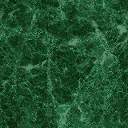 